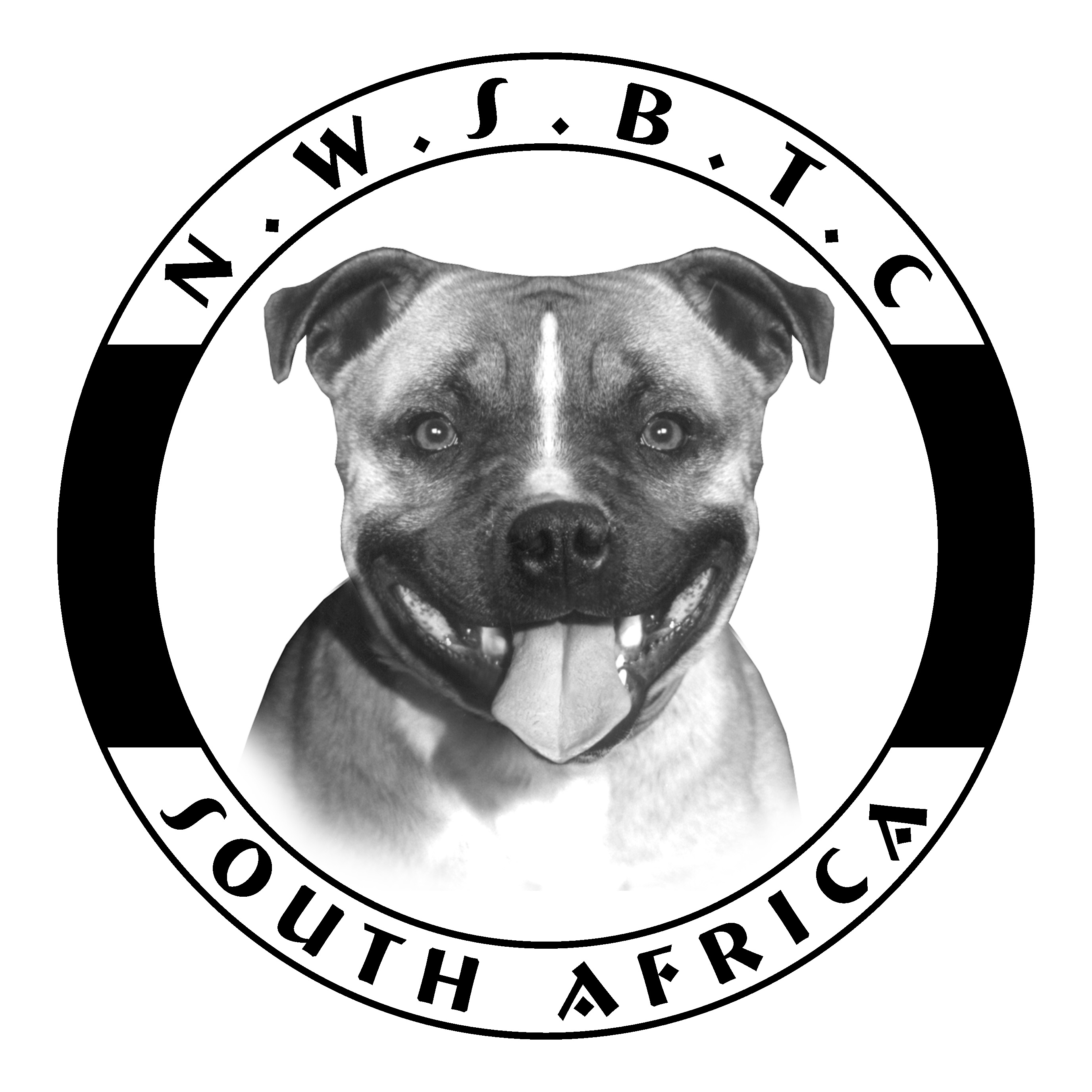 NORTH WEST STAFFORDSHIRE BULL TERRIER CLUBANNUAL GENERAL MEETINGNOTICENotice is hereby given that the Annual General Meeting of theNorth West Staffordshire Bull Terrier Clubwill be held at approx 12h00 before the Open Show at approx 13h00on Saturday 21 February 2015 at the Goldfields Show GroundsAGENDANOTE : Matters which do not appear in the Agenda as a specific item will not be discussed         at the Annual General Meeting.  Any matter submitted by a Member should be fully motivated and in the hands of the Honorary Secretary not less than 14 days before the Annual General Meeting.The following Committee Members will complete their second term of Office:Frans SteynRiette SteynJoké VermeulenLauren UffindellHaving completed their second term of Office the following Committee Members are up for re-election:Debbie LurieJohann PretoriusNatashleigh BritsRaymond SinclairRIGHT OF ADMISSION RESERVED1.The Notice convening the Meeting2.Apologies and Announcements3.Minutes of the previous Annual General Meeting4.Matters arising from the foregoing Minutes5.The Chairman’s Report for the Year 20146.The Honorary Treasurer’s Report for the Year 20147.Matters arising from Chairman’s and Treasurer’s Reports8.Matters submitted by the Committee9.Matters submitted by the Members10.Election of Officers and Committee Members